I HEREBY CONFIRM THE ABOVE ORDER AND CHARGES IN RELATION TO THIS BOOKING:FREIGHT ORDER FORM 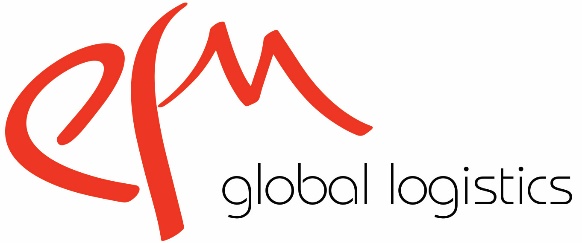 3 Alpha WayThorpe Industrial ParkEgham, SurreyTW20 8RZ 	 	 +44 (0) 1784 223 960chris.knights@efm.global   COMPANY & BILLING DETAILS COMPANY & BILLING DETAILSCompany name & address:    Company name & address:    Billing address (if different to above):    Billing address (if different to above):    Vat no. (applicable for EU countries):    Reg. No. (for UK companies):    Tel no. (office / mobile):    Email address:   PLEASE INDICATE BELOW THE SERVICES YOU REQUIRE: PLEASE INDICATE BELOW THE SERVICES YOU REQUIRE: DOOR TO DOOR SERVICEThe EFM nominated agent in your country to arrange collection from your premises and deliver directly to stand.  Upon selecting this option, we will put you in touch with our local agent to finalise arrangements:Collection address:Date ready from: Requested method of transport: Air		 Sea		 RoadRound trip or one way only: Round trip			 One way only	 ON-SITE UNLOADING/RELOADING ONLYYou are arranging your own transportation to the exhibition venue and require EFM to provide services for direct offloading and reloading to your exhibition stand DOOR TO DOOR SERVICEThe EFM nominated agent in your country to arrange collection from your premises and deliver directly to stand.  Upon selecting this option, we will put you in touch with our local agent to finalise arrangements:Collection address:Date ready from: Requested method of transport: Air		 Sea		 RoadRound trip or one way only: Round trip			 One way only	If you require storage during the exhibition, please indicate here and advise an approximate amount of volume required:  EMPTY CASE STORAGE (CBM/M3), if applicable* FULL CASE STORAGE (CBM/M3), if applicable**Please note that you will be invoiced according to actual volumes stored and not based on the above estimations unless prepayment is required FROM ARRIVAL AIRPORT / PORT TO DELIVERED STAND ONLYYour freight forwarding agent will arrange for your consignment to arrive into seaport / airport (as per our official guidelines) and you require our services for clearance and delivery to stand or vice versa OTHER SPECIFIC REQUIREMENTS Please specify any other requests here (lifting platforms/cranes/labour etc.): FROM RECEIVED ADVANCE WAREHOUSE TO DELIVERED STANDYou have arranged for your consignment to reach our advance warehouse. You require EFM to receive the shipment and arrange delivery to your exhibition stand or vice versa OTHER SPECIFIC REQUIREMENTS Please specify any other requests here (lifting platforms/cranes/labour etc.): SHIPMENT INFORMATION SHIPMENT INFORMATION SHIPMENT INFORMATION SHIPMENT INFORMATION SHIPMENT INFORMATIONExhibition Name: WWEM & AQE 2022Exhibition Name: WWEM & AQE 2022Exhibition Dates: 12-13 OctoberExhibition Dates: 12-13 OctoberEvent location: TELFORD, UKExhibitor Name:Exhibitor Name:Stand Number:Stand Number:Event location: TELFORD, UKName of freight forwarding agent (if applicable):Name of freight forwarding agent (if applicable):Name of freight forwarding agent (if applicable):Name of freight forwarding agent (if applicable):Agent phone no:Delivery to stand date & time:  Delivery to stand date & time:  Delivery to stand date & time:  Collection/reload from stand date & time (after show):  Collection/reload from stand date & time (after show):  Direct delivery to the exhibition?	 Yes     No   if Yes, please indicate vehicle size:	 Above 12mtr     18t    7.5t    Less than 7.5tDirect delivery to the exhibition?	 Yes     No   if Yes, please indicate vehicle size:	 Above 12mtr     18t    7.5t    Less than 7.5tDirect delivery to the exhibition?	 Yes     No   if Yes, please indicate vehicle size:	 Above 12mtr     18t    7.5t    Less than 7.5tDirect delivery to the exhibition?	 Yes     No   if Yes, please indicate vehicle size:	 Above 12mtr     18t    7.5t    Less than 7.5tDirect delivery to the exhibition?	 Yes     No   if Yes, please indicate vehicle size:	 Above 12mtr     18t    7.5t    Less than 7.5tNo. of packages & type:      Weight (Kgs):  Weight (Kgs):  Weight (Kgs):  Value of goods:  Commodity of goods:Do you want insurance cover? (please tick)   Yes  No(The insurance premium will be calculated using a % of goods value)Do you want insurance cover? (please tick)   Yes  No(The insurance premium will be calculated using a % of goods value)Do you want insurance cover? (please tick)   Yes  No(The insurance premium will be calculated using a % of goods value)Do you want insurance cover? (please tick)   Yes  No(The insurance premium will be calculated using a % of goods value)Dimensions (attach additional sheet if applicable):  Dimensions (attach additional sheet if applicable):  Dimensions (attach additional sheet if applicable):  Dimensions (attach additional sheet if applicable):  Dimensions (attach additional sheet if applicable):  Any oversized pieces?  			 Yes     No - if Yes, please attach detailsAny oversized pieces?  			 Yes     No - if Yes, please attach detailsAny oversized pieces?  			 Yes     No - if Yes, please attach detailsAny oversized pieces?  			 Yes     No - if Yes, please attach detailsAny oversized pieces?  			 Yes     No - if Yes, please attach detailsSpecial remarks: Special remarks: Special remarks: Special remarks: Special remarks:  PAYMENT INFORMATION	 PAYMENT INFORMATION	Do you have an EFM account?    Yes     No Payment via credit card?    Yes     NoIf you do not hold an EFM account, payment by credit is accepted. We can only take card details over the phone and not via email.If you do not hold an EFM account, payment by credit is accepted. We can only take card details over the phone and not via email.Please do not provide your credit card information on this order form.Please do not provide your credit card information on this order form.PRINT NAME:  _____________________SIGNATURE: __________________________DATE: ___________PRINT NAME:  _____________________DATE: ___________